Regression: calculation and interpretationLife expectancy at birthIt represents the data referring to men and women in the same points diagram. What can you say about the evolution of life expectancy for each gender? What can you say about the evolution of the gender gap data?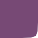 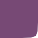 Draw a line that passes through the point cloud of activity 1, for both men and women. Then enter the data in your calculator for and get the equations of the lines that you have drawn.These equations are an algebraic model of the relationship between the years of birth and life expectancy at birth. Could you use the equations you have obtained to predict what life expectancy was at birth in 1995 and 2009 for men and women? And to predict life expectancy at birth in 2029? And in the year 2063? justify your answer.This teaching material is written by the Federación Española de Sociedades de Profesores de Matemáticas (FESPM) and other authors.You can use and alter the teaching material for educational purposes, however the use of it for the purpose of sales is prohibited.Change in life expectancy at birth in Spain and the gap difference in gendersChange in life expectancy at birth in Spain and the gap difference in gendersChange in life expectancy at birth in Spain and the gap difference in gendersChange in life expectancy at birth in Spain and the gap difference in gendersChange in life expectancy at birth in Spain and the gap difference in gendersChange in life expectancy at birth in Spain and the gap difference in gendersChange in life expectancy at birth in Spain and the gap difference in gendersChange in life expectancy at birth in Spain and the gap difference in gendersMenWomenGender differenceMenWomenGender difference199173.580.77.2200376.483.06.6199273.981.27.3200477.083.66.6199374.181.27.1200577.083.56.5199474.581.67.1200677.784.26.41995200777.884.16.4199674.681.87.2200878.284.36.1199775.282.26.92009199875.482.36.9201079.185.16.0199975.482.36.9201179.385.25.8200075.982.76.8201279.485.15.7200176.383.16.8201380.085.65.6200276.483.16.8